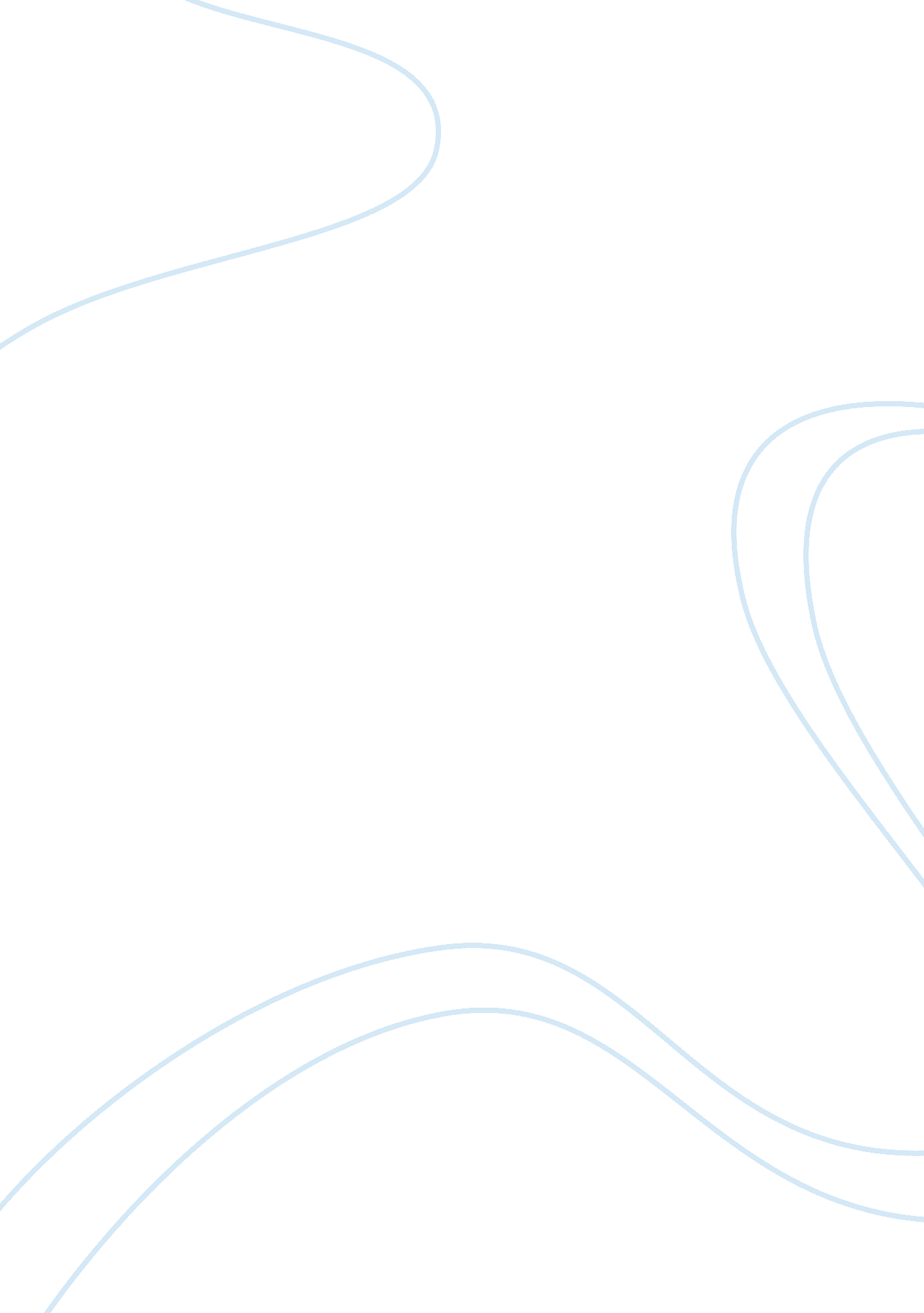 Power of common man essay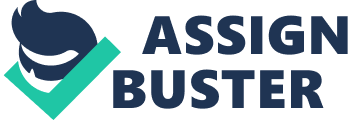 Common man term is coined by great cartoonist R K Laxman in his daily cartoon strip, “ You Said It” in The Times of India. Over time, the common man has represented the hopes, aspirations, troubles and perhaps even foibles of the average Indian. Mr. Laxman once said of his Common Man, “ I would say he symbolises the mute millions of India, or perhaps the whole world, a silent spectator of marching time.” Most of us are common man and most of us would agree that being a common man is no small deal. Common man symbolizes freedom and live freely in free world. It is the common man who influences its surroundings, society and culture although over time, common man might be forgetting its power to change the world. Through this section, authors would like to highlight some of the areas where common man is making or can make difference. In this era of globalization, common man needs to take more responsibility. Common man can teach lessons to corrupt people, can save energy / environment, can eradicate poverty, can bring peace, harmony and can ensure a better world. Common man has been silently doing all these already and this section is an attempt to highlight some of those thoughts and acts. 2 timeless quotes which will remain relevant till life blossoms on the earth: Whatever you do will be insignificant, but it is very important that you do it. – Mahatma Gandhi Society does not go down because of the activities of criminals but because of the inactivities of the good people – Swami Vivekananda 